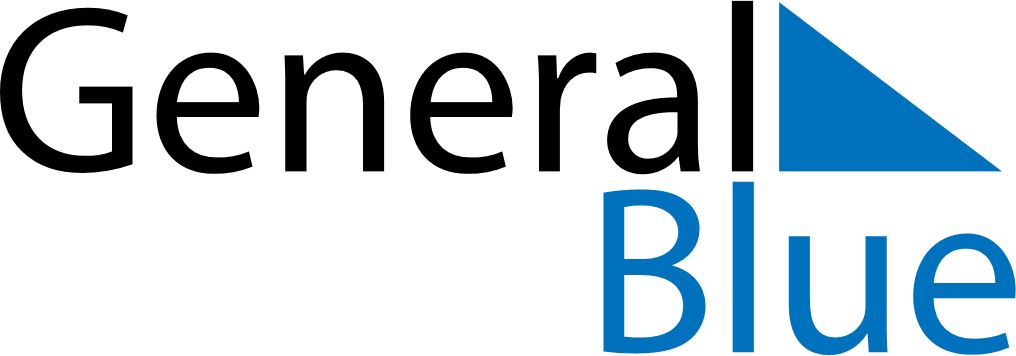 May 2021May 2021May 2021May 2021TurkeyTurkeyTurkeyMondayTuesdayWednesdayThursdayFridaySaturdaySaturdaySunday112Labour and Solidarity DayLabour and Solidarity Day345678891011121314151516End of Ramadan (Eid al-Fitr)1718192021222223Commemoration of Atatürk, Youth and Sports Day242526272829293031